SASKATOON GOLDFINS SWIM CLUBMastersNovember 2, 2019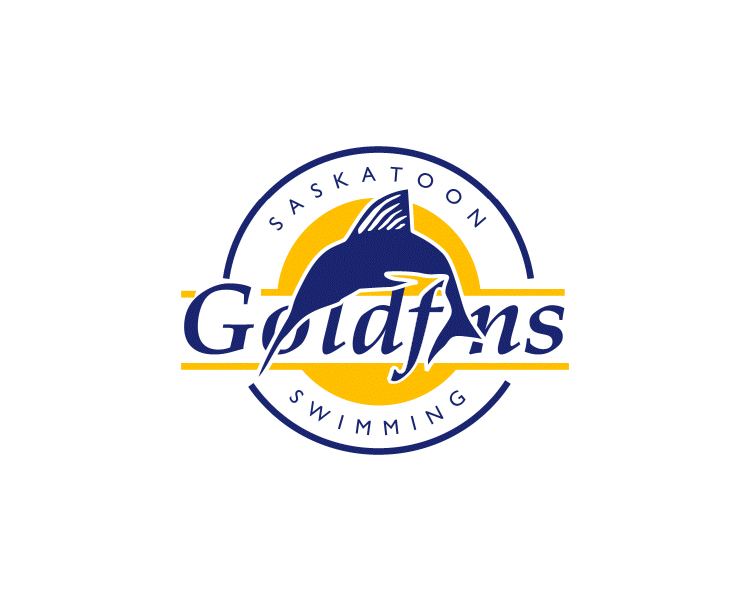 Swimming Canada Warm-up Competition Safety Procedures will be in effect at this competition.  Link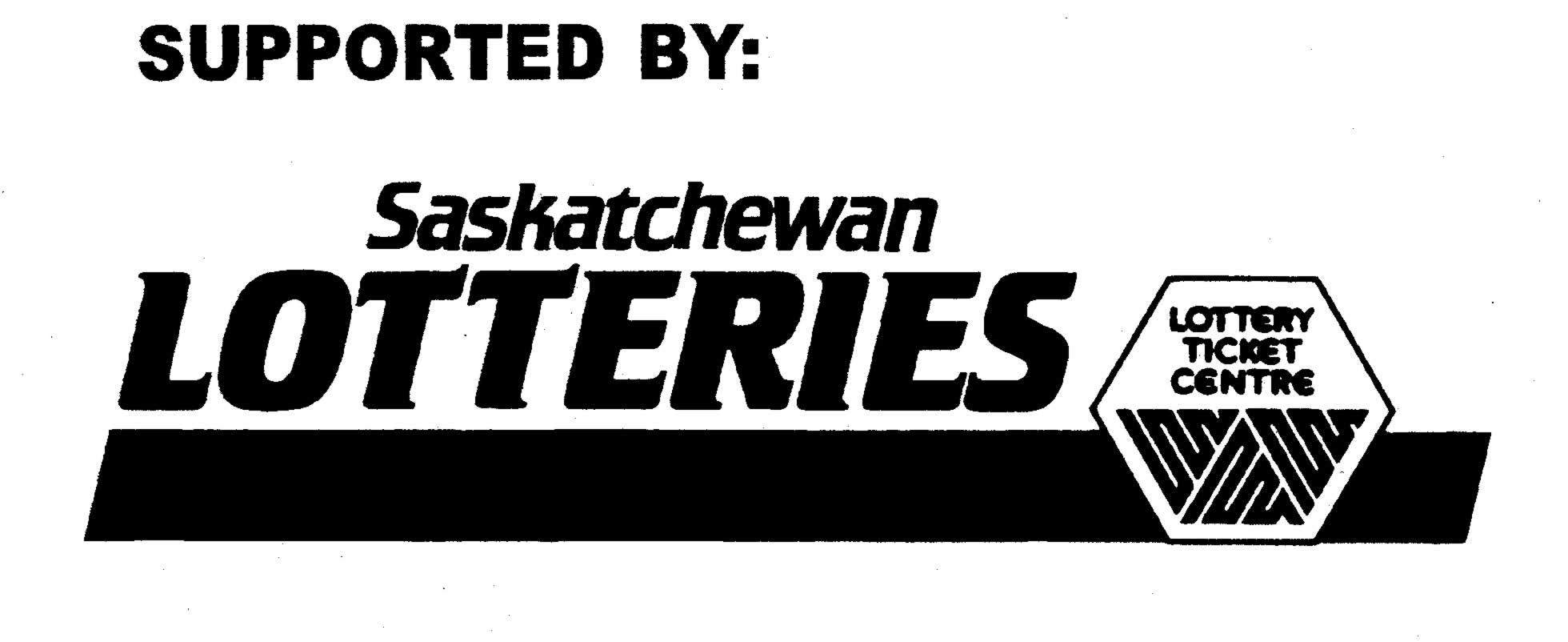 Current Swimming Canada Rules will apply except as specifically modified in this meet package - Rules World Para Swimming Rules and Regulations will apply for Para swimmers – Rules FINA Masters rules will apply for Masters Swimmers – Masters RulesPhotography/Videography:In order to minimize risk, all photographs and video taken at Swimming Canada/Swim Saskatchewan sanctioned competitions, whether taken by a professional photographer or videographer, spectator, team support staff or any other participant, must observe generally accepted standards of decency. Under no circumstances are cameras or other recording devices allowed in the area immediately behind the starting blocks during practice or competition starts, or in locker rooms, bathrooms, or any other dressing area. For full details see page 3 of the Swimming Canada Photography Procedure found HEREClubs may appoint one official photographer for their club to be granted access to a designated area/working deck.  Please contact Meet Manager prior to the competition for permission. Meet Management may issue an accreditation/name tag identifying such person. If a tag is issued, then it must be worn at all times. Safe Sport:Swimming Canada and Swim Saskatchewan believes that athletes, coaches, officials, support staff and volunteers have the right to participate in a safe and inclusive sport environment that is free of abuse, harassment and discrimination. For Swimming Canada Safe Sport Policy please click HERE.  For additional Safe Sport Resources please click HERE and then see the various links on the menu on the right hand side.  Only participating swimmers, officials, certified registered coaches, and authorized people are allowed on deck.  Swim Saskatchewan and Swimming Canada have signed onto the Responsible Coaching Movement; which means that all interactions between an athlete and an individual who is in a position of trust should normally, and wherever possible, be in an environment that is both “open” and “observable” to others.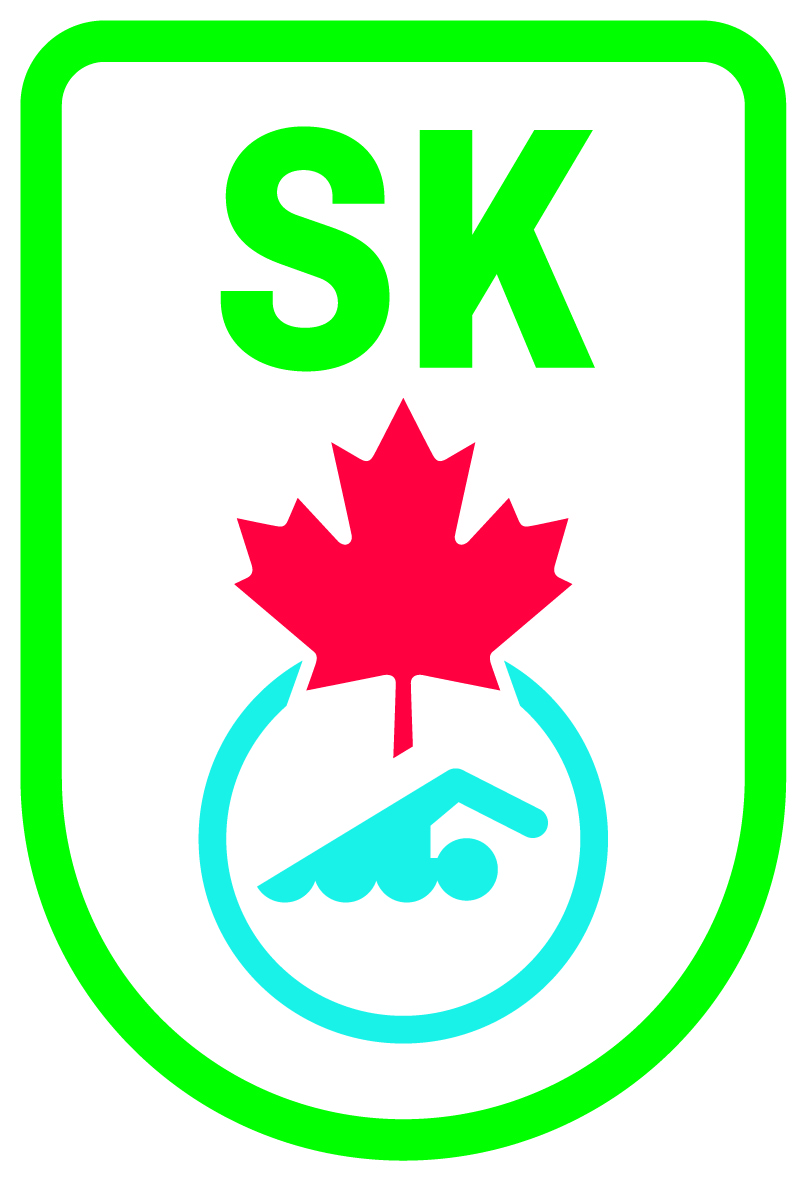 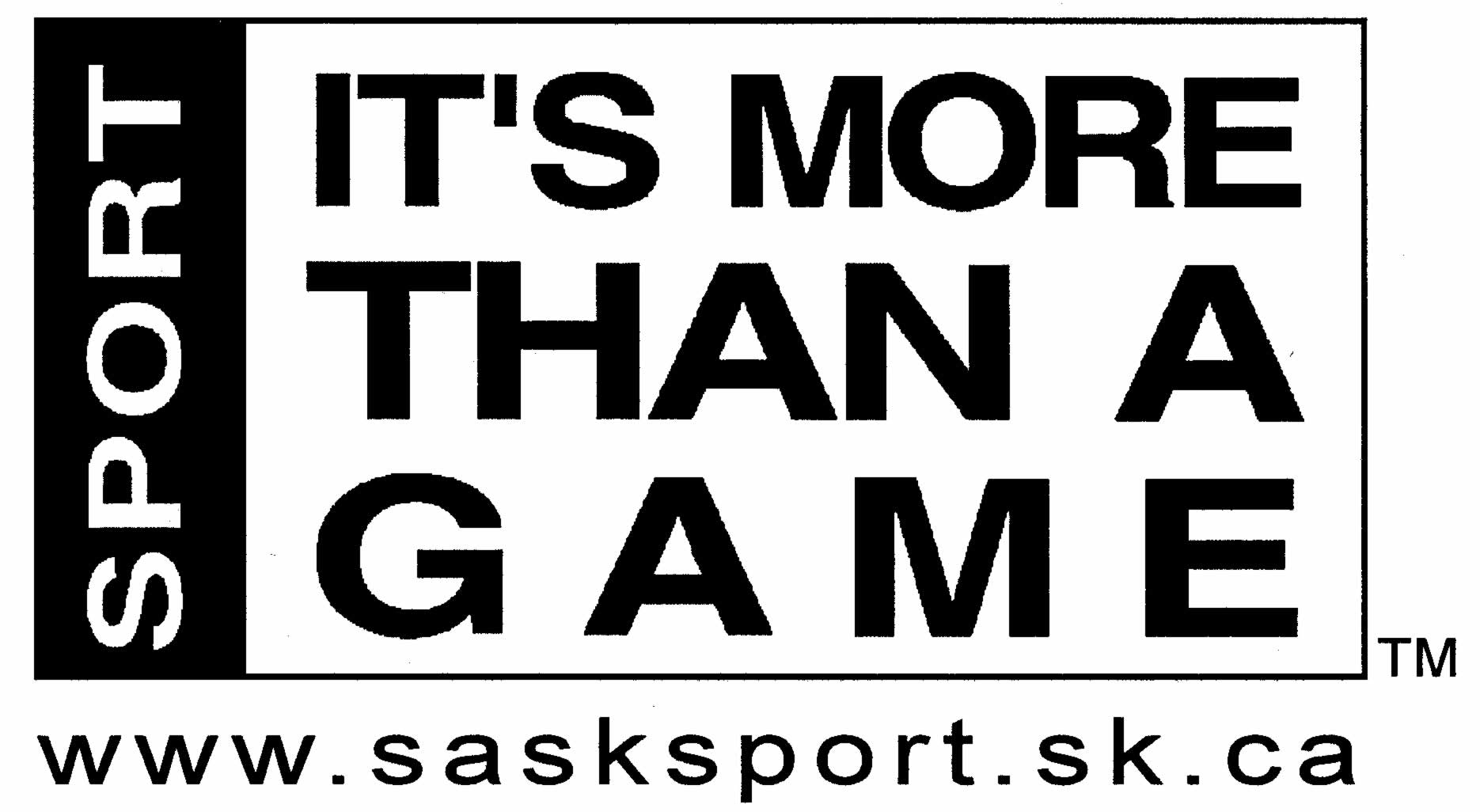 Sanction #:  34568Session Times: Meeting will be 15 minutes prior to the start of session 1 warm up.   Officials briefing will 45 minutes before start of each session. Warm-ups will end 10 minutes before the start of the session. Meet Management reserves the right to change session start times once entries are received. Coaches will be notified should session start times change. Location:  Shaw Centre 122 Bowlt Crescent - Saskatoon Saskatchewan 306 975 7744 Facility:  Competition Sessions 1 x 25 Meter 10 Lane Competition Pool for Afternoon Session 1 North TankWarm Up 1 x 25 Meter 10 Lane Competition Pool Sessions North TankDiving and pacing lanes will be available 25mins from end of warm upThere will be one lane during warm-ups for Para swimmers only as required.Cool down 1 x 25 Meter 10 Lane Competition Pool for Afternoon Sessions South Tank will be available for warm up / cool down 13:00 to 15:30. No diving from the bulkhead.Electronic system – DaktronicsHy-Tek Meet Manager Computer SoftwareDepth at Start end North Tank 4.87 MetersDepth at Turn end North Tank 4.85 Meters Meet Manager Bruce Lyle - 	meetmanager@goldfins.ca		306 280 3070Eligibility Entries will only be accepted for Masters swimmers who are registered in either the “Masters” or “Masters-Open” category  in the Swimming Canada registration database and have a Swimming Canada registration id number which is 9-digits, unless the swimmer is registered with and representing a foreign FINA affiliated federation.Masters swimmers must be a minimum of 18 years of age as of December 31st, 2019. PARA swimmers who are registered with Swimming Canada or a FINA affiliate are eligible to compete. Entry Deadline Date – Entries must be uploaded to the Swimming Canada site no later than 9:59 p.m., October 18th, 2019Entry Fees:	$10.00 athlete surcharge  $5.00 per athlete per eventAll entry fees must be received on the first day of the meet prior to warm-up.  No swimmer/team will be allowed to start warm-up until entry fees have been paid $15.00 per athlete per deck entryCheque to be made payable to Saskatoon Goldfins Swim ClubEntries Refund Policy: As per Winter Swimming Policy WC-4  LINK  Entry Limit: Seven events will be the maximum number of entries a swimmer may swim120 is the maximum number of swimmer entries, that will be accepted on a first-come, first-entered bases, by the date and time the entry file is uploaded.Entries:  All entries must be uploaded to the Swimming Canada Online Entries System.  No entries will be accepted by email. Entry times are to be uploaded in SC meters; LC converted times will be accepted. Coaches should enter 'NT".  Custom or estimated entry times will be accepted.For entries questions please contact Jay Magus goldfinsentries@gmail.comRelay Entries: There will be No Relays offered at this competitionDeck Entries:  Deck entries may be accepted. Deck entries are for additional swims for swimmers already entered in the competition who have passed registration validation, to swim additional swims in empty lanes.Deck Entries may be allowed at the discretion of Meet Management and only if space permits; additional heats will not be created.Meet Format/CompetitionMasters athletes will compete in events marked 100. NOTE:  this meet will be held in conjunction with a Non-Sanction Age Group Future Stars meet.  Future Star athletes will compete in events marked 200. All events are timed finials. There will be a maximum number of athletes per event dependent on time out.There are no PARA-specific events or entry standards.  Para swimmers may nominate to swim a shorter distance in events.  Please advise goldfinsentries@gmail.com when uploading event if this is required. NO deck entry will be taken for shortened distances. Seeding: Events will be swum as mixed gender. All time-final events will be seeded according to CSW 3.4 and its sub-clauses. Para swimmers will be seeded according to their entry time.  Start:   Starts will be conducted from Starting Platforms (blocks) as per FINA FR 2.3 and SW 4.1Scratch rule:a.	Scratches are without refund of event fee but no other penalty.  Clubs are requested to report any other scratches no later than 30mins before race time.Scoring: 	No Scoring Awards:  	No Awards  Results:  	  Unofficial results will be available on Meet Mobile and posted to the wall outside the south competition tank. Official results will be uploaded to the Swimming Canada website after the completion of the meet. Meet Safety Rules: As per Swim Canada warm up rules - LinkFacility information: No Food allowed on deckPlease do not change on deckKeep team area cleanMaximum number of athletes allowed on deck at any one time is 440.  The meet manager will regulate deck numbers if required.  The stands overlooking the pool will be used for team areas if deck space becomes limited. All attendees competing or not will be requested to keep in designated areas and keep all walk ways clear. Hotel – Best Western Blairmore $129.00 per night contact sales.sk@royalhotelgroup.ca  (walking distance to Shaw center. www.bestwesternblairmore.com Saturday, November 2, 2019Session 1Warm Up:  12:00		Start:  12:45Masters events are the 100 series eventsThe shaded out events are the Age Group Future Stars events(Age Group Future Stars Events are Non-Sanctioned Events)DateSessionEventsWarm UpStartSat Nov 2Masters100-108 12:00 – 12:3512:45Event NumberEvent Name100Masters Mixed 100 Free20125 Free 101Masters Mixed 50 Free20250 Free102Masters Mixed 200 Back20350 Back 103Masters Mixed 50 Back20475 Back 104Masters Mixed 200 Free20575 Free105Masters Mixed 100 Back 20625 Back20725 Breast106Masters Mixed 50 Fly 